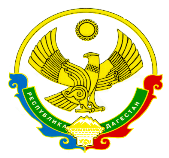 РЕСПУБЛИКА ДАГЕСТАНМУНИЦИПАЛЬНОЕ КАЗЕННОЕ ОБЩЕОБРАЗОВАТЕЛЬНОЕ УЧРЕЖДЕНИЕ «АВЕРЬЯНОВСКАЯ СРЕДНЯЯ ОБЩЕОБРАЗОВАТЕЛЬНАЯ ШКОЛА»368814,  ул. Пархоменко, д. 4,  с.Аверьяновка, Кизлярского района,  Республики ДагестанE-mail: school_aver@mail.ru ОКПО 86080296, ОГРН 1040501099077, ОКАТО 82227805001, ИНН/КПП 0517000102/  051701001ТЕЛ:89034770058ПРИКАЗ28.08.2020год                                                                                                                     № 44 «Об организационном начале 2020/21 учебного года»             В соответствии с Федеральным законом от 29.12.2012 «273-ФЗ «Об образовании в Российской Федерации», календарным учебным графиком   ООО, постановлением Главного государственного санитарного врача России от 30.06.2020 № 16 «Об утверждении санитарно-эпидемиологических правил СП 3.1/2.4 3598-20 «Санитарно-эпидемиологические требования к устройству, содержанию и организации работы образовательных организаций и других объектов социальной инфраструктуры для детей и молодежи в условиях распространения новой коронавирусной инфекции (COVID-19)», Протокола заседания Оперативного штаба по противодействию распростронения новой короновирусной инфекции на территории Республики Дагестан от 17.08.2020г. №79-01-70/2339/20, протокола  заседания Педагогического Совета№1 от 26.08.2020года, протокола  заседания Трудового коллектива№1 от 27.08.2020годаПРИКАЗЫВАЮ:1. Установить следующие санитарно-эпидемиологические требования к особому режиму работы Организаций в условиях распространения новой коронавирусной инфекции (далее - COVID-19):1.1. Запретить проведение массовых мероприятий с участием различных групп лиц (групповых ячеек, классов, отрядов и иных), а также массовых мероприятий с привлечением лиц из иных организаций.Ответственный: заместитель директора по ВР Омарова Зульфия Алиевна.1.2. Организовать для лиц, посещающих ОУ (на входе) термометрию с занесением ее результатов в журнал в отношении лиц с температурой тела 37,1°С и выше в целях учета при проведении противоэпидемических мероприятий по утверждённому графику (Приложение 1: "График входа в школу обучающихся через запасные выходы соответствующих классов и проведение ежедневной утренней бесконтактной термометрии").Ответственный: дежурные сотрудники школы.1.3. Лица с признаками инфекционных заболеваний (респираторными, кишечными, повышенной температурой тела) должны быть незамедлительно изолированы с момента выявления указанных признаков до приезда бригады скорой (неотложной) медицинской помощи либо прибытия родителей (законных представителей) или самостоятельной самоизоляции в домашних условиях. При этом дети должны размещаться отдельно от взрослых.Ответственный: дежурные сотрудники школы.1.4. С момента выявления указанных лиц администрация МКОУ «Аверьяновская СОШ» в течение 2 часов должна любым доступным способом уведомить территориальный орган федерального органа исполнительной власти, уполномоченного осуществлять федеральный государственный санитарно-эпидемиологический надзор.Ответственный: дежурные сотрудники школы.2. Проводить противоэпидемические мероприятия, включающие:2.1. Уборку всех помещений с применением моющих и дезинфицирующих средств (далее - генеральная уборка) непосредственно перед началом функционирования ОУ.Ответственный: заместитель директора по АХР Махтаев Шамиль Исаевич.2.2. Обеспечение условий для гигиенической обработки рук с применением кожных антисептиков при входе в ОУ.Ответственный: заместитель директора по АХР Махтаев Шамиль Исаевич.2.3. Ежедневную влажную уборку помещений с применением дезинфицирующих средств с обработкой всех контактных поверхностейОтветственный: заместитель директора по АХР Махтаев Шамиль Исаевич.2.4. Генеральную уборку не реже одного раза в неделю.Ответственный: заместитель директора по АХР Махтаев Шамиль Исаевич.2.5. Регулярное обеззараживание воздуха с использованием оборудования по обеззараживанию воздуха (рециркулятор) и проветривание помещений.Ответственный: заместитель директора по АХР Махтаев Шамиль Исаевич, заведующие кабинетами.2.6. Организацию работы сотрудников, участвующих в приготовлении и раздаче пищи, обслуживающего персонала с использованием средств индивидуальной защиты органов дыхания (одноразовых масок или многоразовых масок со сменными фильтрами), а также перчаток. При этом смена одноразовых масок должна производиться не реже 1 раза в 3 часа, фильтров - в соответствии с инструкцией по их применению.Ответственный: заместитель директора по АХР Махтаев Шамиль Исаевич, повар Исмаилова Райганат Магомедовна.2.7. Мытье посуды должно осуществляться ручным способом с обработкой столовой посуды и приборов дезинфицирующими средствами в соответствии с инструкциями по их применению либо питание детей и питьевой режим должны быть организованы с использованием одноразовой посуды.Ответственный: заместитель директора по АХР Махтаев Шамиль Исаевич, классные руководители начальных классов.2.8. Для проведения дезинфекции должны использоваться дезинфицирующие средства, применяемые для обеззараживания объектов при вирусных инфекциях, в соответствии с инструкцией по их применению.Ответственный: заместитель директора по АХР Махтаев Шамиль Исаевич.2.9. Посещение ОУ детьми, перенесшими заболевание, и (или) в случае, если ребенок был в контакте с больным COVID-19, допускается при наличии медицинского заключения врача об отсутствии медицинских противопоказаний для пребывания в ОУ.Ответственный: заместитель директора по ВР Омарова Зульфия Омаровна.3. Установить следующие дополнительные санитарно-эпидемиологические требования, направленные на предупреждение распространения COVID-19:3.1. Закрепить за каждым классом отдельный учебный кабинет, в котором дети обучаются по всем предметам, за исключением занятий, требующих специального оборудования (в том числе физическая культура, изобразительное искусство, технология, информатика) (Приложение 2: "Список закреплённых за классами кабинетов").Ответственный: заместитель директора по УВР Вагабова Самира Османовна.3.2.Организовать и обеспечить проветривание рекреаций и коридоров помещений ОУ во время уроков, а учебных кабинетов - во время перемен. Ответственный: заместитель директора по УВР Вагабова Самира Османовна, заместитель директора по АХР Махтаев Шамиль Исаевич.3.3. Составить и утвердить расписание уроков, перемен с целью минимизации контактов обучающихся (в том числе сокращения их количества во время проведения термометрии, приема пищи в столовой). (Приложение 3: "Расписание начала уроков и перемен")Ответственный: заместитель директора по УВР Вагабова Самира Османовна.3.4. Организовать и обеспечить проведение спортивных занятий на открытом воздухе при соответствующих погодных условиях.Ответственный: заместитель директора по УВР Вагабова Самира Османовна, учителя физической культуры – Везиров Мадрид Сайфулахович, Сулейманов Махач Магомедович, Шарипов Асхаб Раупович. 3.5. Организовать и обеспечить горячее питание обучающихся ОУ по утвержденному графику (Приложение 4: "График питания")Ответственный: повар –Исмаилова Р. М.3.6. Организовать в каждом классе проведение лекций по гигиеническому воспитанию детей.Ответственный: заместитель директора по УВР Вагабова Самира Османовна , заместитель директора по ВР Омарова Зульфия Омаровна, классные руководители.4. Мероприятие  1 сентября, посвящённое Дню знаний, провести в классах с соблюдением санитарно-эпидемиологических требований.Ответственный: заместитель директора по ВР Омарова Зульфия Омаровна.5. Контроль за исполнением приказа оставляю за собой.Директор школы                                                                      З.О. Махтаева                                                                                                                            Приложение 11- вход2 -вход3 -вход                                                                                                                                  Приложение 2                                                                                                                                  Приложение 3Осенний период и весенний период. Начало учебного процесса 7:45Приложение 4График посещения столовой:1 смена – 1 «а», 1 «б», 1 «в», 1 «г» - после второго урока  (9.25)                   3 «а», 3 «б», 3 «в», 3 «г» - после третьего урока (10.10)2 смена - 2 «а», 2 «б», 2 «в» - после седьмого урока (13.20)                 4 «а»,4 «б», 4 «в», 4 «г»  - после восьмого урока (14.05)I-сменаII смена1,3 классы2,4 классыI-сменаII смена6 «г»,9 «а»,9 «б»,9 «в»10,116 «а»,6 «б»,6«в»7 «а»,7 «б»,7 «в»I-сменаIIсмена5 «а»,5 «б»,5 «в»,5 «г»8 «а»8 «б»,8 «б»№ каб.1 смена2 сменаОтветственный руководитель9 каб5 «г»7 «в»Омарова З.А.Исакова И.Ж.10 каб5 «а»6 «в»Вагабова С.О.Габибуллаева Д.А.11 каб5 «в»6 «а»Абакарова Р.А.Курбанова А.И.12 каб5 «б»7 «б»Магомедова П.Г.Расулова Г.Р.13 каб6 «г»7 «а»Адильгереева Х.М.Закарьяева З.Ш.15 каб108 «а»Курбанова А.И.Магомедова К.И.16 каб9 «а»Алиева П.Р.17 каб9 «б»8 «в»Везиров М.С.18  каб11Нач.кл.Алиева П.Р.19 каб9 «б»8 «б»Рамазанова К.ХГабибуллаева Л.МТехнология6 «б»Курачева С.М.№ урока1 смена№ урока2 сменаВремя проведенияПеремена18-00    - 8-40528-45   - 9-25539-30   -  10-105410-15   -  10-555511-00   -  11-405611-45   -  12-25157112-40  - 13-2058213-25  -14:0559314:10  -14-50510414:55  - 15-35511515-40  -16-20512616:25  -17:05